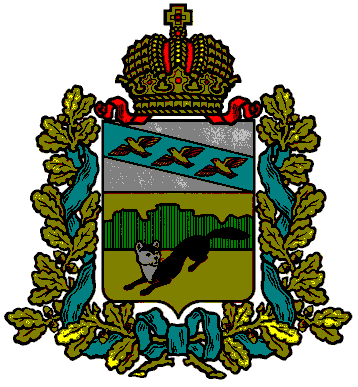 АДМИНИСТРАЦИЯБОЛЬШЕСОЛДАТСКОГО РАЙОНА КУРСКОЙ ОБЛАСТИП О С Т А Н О В Л Е Н И Е от 23.05.2018г.        с. Большое Солдатское            N 264 О внесении изменений в Порядок организации работы с обращениями граждан в Администрации Большесолдатского района Курской области, утвержденный постановлением Администрации Большесолдатского района Курской области от 29.10.2014г. № 422       В соответствии с Федеральным законом от 2 мая 2006 года № 59-ФЗ «О порядке рассмотрения обращений граждан Российской Федерации» и в целях совершенствования организации работы с обращениями граждан Администрация Большесолдатского района Курской области  ПОСТАНОВЛЯЕТ:     1. Утвердить прилагаемые изменения, которые вносятся в Порядок организации работы с обращениями граждан в Администрации Большесолдатского района Курской области, утвержденный постановлением Администрации Большесолдатского района Курской области от 29.10.2014г. № 422 «Об утверждении Порядка организации работы с обращениями граждан в Администрации Большесолдатского района Курской области (в редакции постановлений Администрации Большесолдатского района Курской области от 11.02.2016г. № 33, от 11.07.2017г. № 366).     2. Постановление вступает в силу со дня подписания.Глава Большесолдатского районаКурской области                                                                         В.П.ЗайцевПриложениек постановлению АдминистрацииБольшесолдатского районаКурской областиотИЗМЕНЕНИЯ,которые вносятся в Порядок организации работы с обращениями граждан в Администрации Большесолдатского района Курской области, утвержденный постановлением Администрации Большесолдатского района Курской области от 29.10.2014г. № 422 «Об утверждении Порядка организации работы с обращениями граждан в Администрации Большесолдатского района Курской области»1.В разделе II:а) в абзаце восьмом пункта 2.2 слова «по «телефону доверия» заменить  словами «по телефону»;б) в пункте 2.3:абзац третий изложить в следующей редакции:«ответ гражданину по существу поставленного вопроса в письменной, устной форме, в форме электронного документа или ответ на обращение, содержащее предложение, заявление или жалобу, которые затрагивают интересы неопределенного круга лиц, в частности на обращение, в котором обжалуется судебное решение, вынесенное в отношении неопределенного круга лиц, в том числе с разъяснением порядка обжалования судебного решения, который может быть размещен с соблюдением требований части 2 статьи 6 Федерального закона «О порядке рассмотрения обращений граждан Российской Федерации» на официальном сайте Администрации Большесолдатского района Курской области в сети  «Интернет»;в) дополнить абзацем тринадцатым следующего содержания:«текст письменного обращения не позволяет определить суть предложения, заявления или жалобы, о чем в течение семи дней со дня регистрации обращения сообщается гражданину, направившему обращение.»;г) пункт 2.4дополнить абзацем следующего содержания:«В случае поступления в Администрацию Большесолдатского района Курской области или их должностным лицам письменного обращения, содержащего вопрос, ответ на который размещен в соответствии с частью 4 статьи 10 Федерального закона «О порядке рассмотрения обращений граждан Российской Федерации»  на официальном сайте Администрации Большесолдатского района Курской области в сети «Интернет», гражданину, направившему обращение, в течение семи дней со дня регистрации обращения сообщается электронный адрес официального сайта в сети «Интернет», на котором размещен ответ на вопрос, поставленный в обращении, при этом обращение, содержащее обжалование судебного решения, не возвращается.»;д) в пункте 2.5:в абзаце втором слова «и (или) адрес электронной почты» исключить;в абзаце пятом слова «либо направить эти документы и материалы или их копии в письменной форме»исключить.2. В разделе III:а) пункт 4 дополнить абзацем следующего содержания:«Ответ на обращение направляется в форме электронного документа по адресу электронной почты, указанному в обращении, поступившем в Администрацию Большесолдатского района Курской области или должностному лицу в форме электронного документа, и в письменной форме по почтовому адресу, указанному в обращении, поступившем в Администрацию Большесолдатского района Курской области или должностному лицу в письменной форме.  Кроме того, на поступившее в Администрацию Большесолдатского района Курской области или должностному лицу обращение, содержащее предложение, заявление или жалобу, которые затрагивают интересы неопределенного круга лиц, в частности на обращение, в котором обжалуется судебное решение, вынесенное в отношении неопределенного круга лиц, ответ, в том числе с разъяснением порядка обжалования судебного решения, может быть размещен с соблюдением требований части 2 статьи 6 Федерального закона «О порядке рассмотрения обращений граждан Российской Федерации» на официальном сайте Администрации Большесолдатского района Курской области в сети «Интернет».»;б) в абзаце втором пункта 5 слова «ежедневно, кроме выходных и праздничных дней»исключить.